Directorio de Agencias de PRDirectorio de Municipios de PRDirectorio de Agencias Federales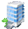 Oficina CentralDirección Postal / Correo ElectrónicoTeléfonos / FaxHorario de ServicioUrb. San Francisco 37 Ave. de DiegoBo. Monacillo Río PiedrasSan Juan, Puerto RicoPO Box 195349San Juan PR 00919-5349Tel.: (787) 294-0500 Tel.: Audio Impedido: N/AFax: (787) 751-0527Lunes a Viernes7:30 am - 4:00 pmOficina de Servicios al Ciudadano servicioalciudadano@ama.pr.govTel.: (787) 294-0500 Ext. 1400,  1401, 1402, 1403Tel.: (787) 766-6117 DirectoFax: (787) 751-0527Lunes a Viernes7:30 am - 4:00 pmPrograma Llame y ViajeTel.: (787) 294-0500 Tel.: (787) 274-1032 DirectoLunes a Viernes7:30 am - 4:00 pmCentro de Comunicaciones(Ruta fija)Tel.: (787) 294-0500 Ext. 1830Lunes a Domingo4:00 am a 10:00 pmHorario de Servicio de Autobuses:Lunes a Viernes:5:00 am a 9:00 pmSábados y días feriados6:00 am a 8:00 pmEjecutivo:Lcdo. Héctor I. Santos SantosPuesto:Presidente y Gerente GeneralCerca de:Al lado del San Francisco Shopping CenterWeb:www.dtop.gov.prSombrilla:Departamento de Transportación y Obras PúblicasMapa:Ruta AMA:Parada TU:Estación San Francisco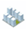 Oficinas de Servicio a través de Puerto RicoOficinas de Servicio a través de Puerto RicoOficinas de Servicio a través de Puerto RicoOficinas de Servicio a través de Puerto RicoDirección FísicaDirección PostalTeléfonos / Fax Horario de ServicioN/A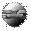 Otros Enlaces